от «30» 12 2021 г.							                           № 1578О признании открытого конкурса на право заключения концессионного соглашения в отношении имущественного комплекса, расположенного по адресу: Российская Федерация, Республика Саха (Якутия), Мирнинский улус, База отдыха на р.ЧуоналырВ соответствии с частью 2 статьи 36 Федерального закона от 21.07.2005        № 115-ФЗ «О концессионных соглашениях», отказа победителя конкурса от подписания концессионного соглашения, городская Администрация постановляет:1. Признать открытый конкурс на право заключения концессионного соглашения в отношении имущественного комплекса, расположенного по адресу: Российская Федерация, Республика Саха (Якутия), Мирнинский улус, База отдыха на р.Чуоналыр, несостоявшимся. 2. Опубликовать настоящее Постановление в порядке, установленном Уставом МО «Город Мирный». 3. Контроль исполнения настоящего Постановления возложить на 1-го Заместителя Главы Администрации по ЖКХ, имущественным и земельным отношениям Медведь С.Ю.Глава города							                     К.Н. АнтоновАДМИНИСТРАЦИЯМУНИЦИПАЛЬНОГО ОБРАЗОВАНИЯ«Город Мирный»МИРНИНСКОГО РАЙОНАПОСТАНОВЛЕНИЕ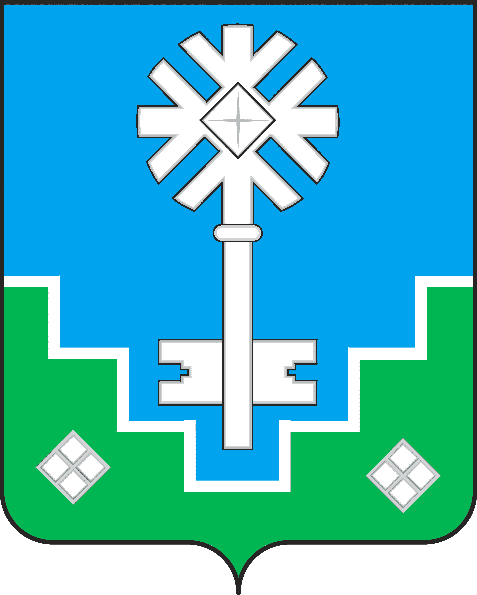 МИИРИНЭЙ ОРОЙУОНУН«Мииринэй куорат»МУНИЦИПАЛЬНАЙ ТЭРИЛЛИИ ДЬАhАЛТАТАУУРААХ